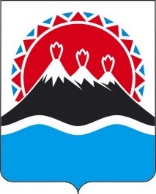 П О С Т А Н О В Л Е Н И ЕПРАВИТЕЛЬСТВА  КАМЧАТСКОГО КРАЯ                   г. Петропавловск-КамчатскийВ соответствии с частью 1 статьи 2 закона Камчатского края от 14.09.2021 № 643 «О муниципальных коэффициентах в Камчатском крае»ПРАВИТЕЛЬСТВО ПОСТАНОВЛЯЕТ:1. Утвердить Порядок определения размеров муниципальных коэффициентов в Камчатском крае согласно приложению.2. Настоящее постановление вступает в силу через 10 дней после дня его официального опубликования.Приложение к постановлению Правительства Камчатского краяот [Дата регистрации] № [Номер документа]Порядок определения размеров муниципальных коэффициентов в Камчатском краеНастоящий Порядок устанавливает последовательность действий по определению размеров муниципальных коэффициентов в Камчатском крае в целях дифференцированного подхода при предоставлении мер социальной поддержки гражданам, проживающим в Камчатском крае (далее – Порядок).Набор продовольственных товаров, на основании которого рассчитываются размеры муниципальных коэффициентов, представляет собой единую для всех муниципальных районов, муниципальных округов, городских округов в Камчатском крае (далее – муниципальные образования в Камчатском крае) выборку социально значимых продовольственных товаров первой необходимости, наиболее часто потребляемых населением, перечень которых утвержден Постановлением Правительства Российской Федерации от 15.07.2010 № 530 «Об утверждении Правил установления предельно допустимых розничных цен на отдельные виды социально значимых продовольственных товаров первой необходимости, перечня отдельных видов социально значимых продовольственных товаров первой необходимости, в отношении которых могут устанавливаться предельно допустимые розничные цены, и перечня отдельных видов социально значимых продовольственных товаров, за приобретение определенного количества которых хозяйствующему субъекту, осуществляющему торговую деятельность, не допускается выплата вознаграждения» (далее – набор продовольственных товаров).Используемый в расчетах набор продовольственных товаров является условным и не ставит задачи отразить реальные объемы потребления продовольственных товаров в определенный момент времени.Стоимость набора продовольственных товаров отражает дифференциацию уровней потребительских цен по муниципальным образованиям в Камчатском крае на основные продукты питания, входящие в него.Стоимость набора продовольственных товаров определяется в расчете на одного человека в год по нормам потребления, установленным приложением 1 к настоящему Порядку.Расчет размеров муниципальных коэффициентов производится исходя из фактических средних потребительских цен на набор продовольственных товаров, сложившихся за 12 полных месяцев, предшествующих дате предоставления информации, в муниципальных образованиях в Камчатском крае и норм потребления на одного человека в год.Фактические средние потребительские цены по каждому муниципальному образованию в Камчатском крае определяются как среднеарифметические взвешенные величины из уровней цен, сложившихся в населенных пунктах, расположенных на территории муниципального образования в Камчатском крае.В целях подготовки информации, указанной в части 6 настоящего Порядка, органы местного самоуправления муниципальных образований в Камчатском крае осуществляют ежемесячный мониторинг фактических средних потребительских цен на набор продовольственных товаров.Информация о фактических средних потребительских ценах на набор продовольственных товаров направляется органами местного самоуправления муниципальных образований в Камчатском крае в Министерство социального благополучия и семейной политики Камчатского края (далее – Министерство) в срок до 15 августа текущего года по форме, согласно приложению 2 к настоящему Порядку. Размер муниципального коэффициента i-го муниципального образования в Камчатском крае (МКiмо) определяется по формуле:где:СНПТiмо – стоимость набора продовольственных товаров в i-том муниципальном образовании в Камчатском крае, рассчитанная с учетом норм потребления продовольственных товаров на одного человека в год;СНПТпк – стоимость набора продовольственных товаров в Петропавловск-Камчатском городском округе с учетом норм потребления продовольственных товаров на одного человека в год.Размеры муниципальных коэффициентов на очередной год рассчитываются Министерством и устанавливаются постановлением Правительства Камчатского края до 15 сентября текущего года.В целях расчета и установления размеров муниципальных коэффициентов на 2022 год органы местного самоуправления муниципальных образований в Камчатском крае направляют информацию о фактических средних потребительских ценах на набор продовольственных товаров, сложившихся за 2021 год, в срок до 15 декабря 2021 года по форме согласно приложению 2 к настоящему Порядку. Размеры муниципальных коэффициентов на 2022 год рассчитываются Министерством и устанавливаются постановлением правительства Камчатского края до 15 января 2022 года.Приложение 1 к Порядку определения размеров муниципальных коэффициентов в Камчатском краеНормы потребления продовольственных товаров в Камчатском крае в расчете на одного человека в годПриложение 2 к Порядку определения размеров муниципальных коэффициентов в Камчатском краеИнформация о фактических средних потребительских ценах на продовольственные товары, сложившихся за 12 месяцев в_______________________________________________________________(наименование муниципального района, муниципального округа, городского округа в Камчатском крае) руб.[Дата регистрации]№[Номер документа]Об утверждении Порядка определения размеров муниципальных коэффициентов в Камчатском краеВременно исполняющий обязанности Председателя Правительства - Первого вице-губернатора Камчатского края[горизонтальный штамп подписи 1]Е.А. Чекин№ п/пПродовольственные товарыЕд. изм.Нормы потребления на человека кг/год12341Говядина (кроме бескостного мяса)кг17,02Свинина (кроме бескостного мяса)кг7,03Баранина (кроме бескостного мяса)кг8,54Куры (кроме куриных окорочков)кг40,55Рыба мороженая неразделаннаякг21,06Масло сливочноекг2,37Масло подсолнечноекг9,58Молоко питьевоел55,19Яйца куриные10 шт.280,310Сахар-песоккг22,011Соль поваренная пищеваякг1,812Чай черный байховыйкг0,7313Мука пшеничнаякг3,014Хлеб ржаной, ржано-пшеничныйкг3,015Хлеб и булочные изделия из пшеничной мукикг113,216Рис шлифованныйкг5,517Пшенокг3,2518Крупа гречневая - ядрицакг3,2519Вермишелькг10,020Картофелькг65,221Капуста белокочанная свежаякг35,022Лук репчатыйкг55,123Морковькг17,524Яблокикг27,0№ п/пПродовольственные товарыЕд. измСредние потребительские цены за годв том числе по месяцамв том числе по месяцамв том числе по месяцамв том числе по месяцамв том числе по месяцамв том числе по месяцамв том числе по месяцамв том числе по месяцамв том числе по месяцамв том числе по месяцамв том числе по месяцамв том числе по месяцам№ п/пПродовольственные товарыЕд. измСредние потребительские цены за год123456789101112131415161Говядина (кроме бескостного мяса)кг2Свинина (кроме бескостного мяса)кг3Баранина (кроме бескостного мяса)кг4Куры (кроме куриных окорочков)кг5Рыба мороженая неразделаннаякг6Масло сливочноекг7Масло подсолнечноекг8Молоко питьевоел9Яйца куриные10 шт10Сахар-песоккг11Соль поваренная пищеваякг12Чай черный байховыйкг13Мука пшеничнаякг14Хлеб ржаной, ржано-пшеничныйкг15Хлеб и булочные изделия из пшеничной мукикг16Рис шлифованныйкг17Пшенокг18Крупа гречневая - ядрицакг19Вермишелькг20Картофелькг21Капуста белокочанная свежаякг22Лук репчатыйкг23Морковькг24Яблокикг